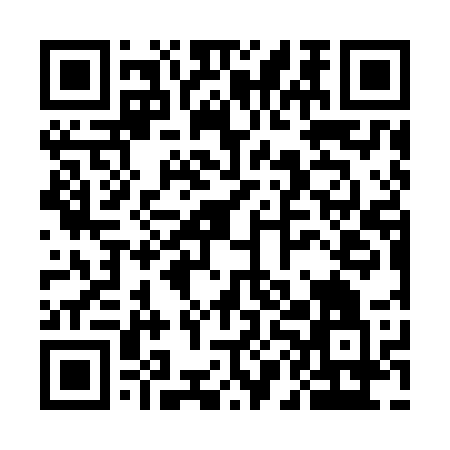 Ramadan times for Beauchamp, Quebec, CanadaMon 11 Mar 2024 - Wed 10 Apr 2024High Latitude Method: Angle Based RulePrayer Calculation Method: Islamic Society of North AmericaAsar Calculation Method: HanafiPrayer times provided by https://www.salahtimes.comDateDayFajrSuhurSunriseDhuhrAsrIftarMaghribIsha11Mon5:375:377:0012:504:516:416:418:0412Tue5:355:356:5812:504:526:436:438:0613Wed5:335:336:5612:504:536:446:448:0714Thu5:315:316:5412:494:546:466:468:0915Fri5:295:296:5212:494:566:476:478:1016Sat5:275:276:5012:494:576:486:488:1217Sun5:255:256:4812:494:586:506:508:1318Mon5:235:236:4612:484:596:516:518:1519Tue5:215:216:4412:485:006:536:538:1620Wed5:195:196:4212:485:016:546:548:1821Thu5:175:176:4012:475:026:556:558:1922Fri5:155:156:3912:475:036:576:578:2123Sat5:125:126:3712:475:046:586:588:2224Sun5:105:106:3512:475:056:596:598:2425Mon5:085:086:3312:465:067:017:018:2526Tue5:065:066:3112:465:077:027:028:2727Wed5:045:046:2912:465:087:037:038:2828Thu5:025:026:2712:455:097:057:058:3029Fri5:005:006:2512:455:107:067:068:3230Sat4:574:576:2312:455:117:087:088:3331Sun4:554:556:2112:445:127:097:098:351Mon4:534:536:1912:445:137:107:108:362Tue4:514:516:1712:445:147:127:128:383Wed4:494:496:1512:445:157:137:138:404Thu4:464:466:1312:435:167:147:148:415Fri4:444:446:1112:435:177:167:168:436Sat4:424:426:0912:435:187:177:178:457Sun4:404:406:0712:425:197:187:188:468Mon4:374:376:0512:425:207:207:208:489Tue4:354:356:0412:425:217:217:218:5010Wed4:334:336:0212:425:227:227:228:51